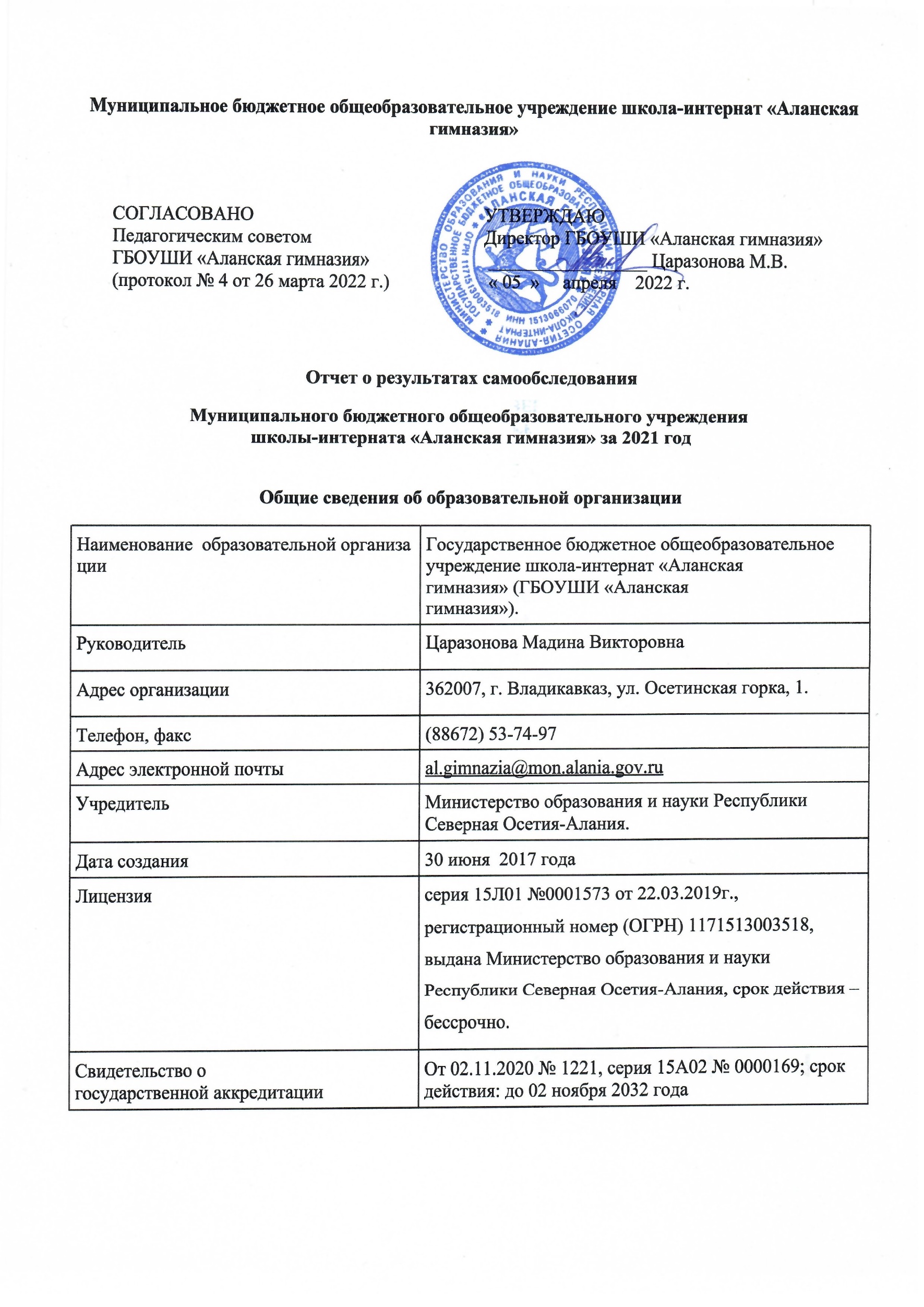 Аналитическая частьОценка образовательной деятельностиОсновные виды деятельности, осуществляемые ГБОУШИ «Аланская гимназия»:реализация услуг начального общего образования (реализация основной общеобразовательной программы начального общего образования);реализация услуг основного общего образования (реализация основной общеобразовательной программы основного общего образования);3) реализация услуг дополнительного образования	(реализация дополнительных общеобразовательных программ);реализация услуг по присмотру и уходу за детьми;реализация услуг по проживанию обучающихся.Образовательная деятельность в ГБОУШИ «Аланская гимназия» организуется в соответствии с Федеральным законом от 29.12.2012 № 273-ФЗ «Об образовании в Российской Федерации», ФГОС начального общего образования и основного общего образования, Закона об образовании РСО-А № 61 от 27.12.2013(с изменениями 03.06.2017), Устава ГБОУШИ "Аланская гимназия", примерной основной образовательной программы начального общего образования и основного общего образования, с учётом образовательных потребностей и запросов участников образовательного процесса, с учетом возможностей УМК «Школа России» и УМК«Программа полилингвальной модели поликультурного образования», СП 2.4.3648- 20 «Санитарно-эпидемиологические требования к организациям воспитания и обучения,   отдыха    и    оздоровления    детей    и    молодежи», СанПиН    1.2.3685- 21 «Гигиенические нормативы и требования к обеспечению безопасности и (или) безвредности для человека факторов среды обитания», другими нормативными правовыми актами, которые регулируют деятельность образовательных организаций, локальными нормативными актами школы-интерната.Учебный план 1–4-х классов ориентирован на 4-летний нормативный срок освоения основной образовательной программы начального общего образования (реализация ФГОС НОО). Образовательная программа НОО представляет собой систему взаимосвязанных программ, каждая из которых является самостоятельным звеном, обеспечивая определенное направление деятельности гимназии. Единство этих программ образует завершенную модель обеспечения жизнедеятельности, функционирования и развития образовательного учреждения.Программа соответствует основным принципам государственной политики РФ в области образования, изложенным в Федеральном законе Российской Федерации«Об образовании в Российской Федерации» № 273-Ф3 от 29.1.22012г.» Это:гуманистический характер образования, приоритет общечеловеческих ценностей, жизни и здоровья человека, свободного развития личности;воспитание гражданственности, трудолюбия, уважения к правам и свободам человека, любви к окружающей природе, Родине, семье;единство федерального культурного и образовательного пространства, защита и развитие системой образования национальных культур, региональных культурных традиций и особенностей в условиях многонационального государства;обеспечение	самоопределения	личности,	создание	условий	для	ее самореализации, творческого развития;формирование у обучающегося адекватной современному уровню знаний и ступени обучения картины мира;формирование человека и гражданина, интегрированного в современное ему общество и нацеленного на совершенствование этого общества;содействие взаимопониманию и сотрудничеству между людьми, народами независимо от национальной, религиозной и социальной принадлежности.Программа определяет содержание и организацию образовательного процесса на ступени начального общего образования, где обучаются дети 6,5 -11лет. Срок реализации программы - 4 года, язык обучения - осетинский язык.Школа создаёт условия для формирования духовных, нравственных, патриотических качеств личности, способствующих самоопределению и самореализации в обществе.Основная образовательная программа начального общего образования ГБОУШИ "Аланская гимназия" сформирована с учётом особенностей первой ступени общего образования и характерных особенностей младшего школьного возраста.Поликультурность содержания системы учебников носит сквозной характер. Она обеспечивается в каждой предметной линии, с учетом предметной специфики и отражает многообразие и единство национальных культур народов России, содействуя формированию у обучающихся толерантности, способности к межнациональному и межконфессиональному диалогу, знакомству с культурами народов других стран мира.УМК «Программа полилингвальной модели поликультурного образования» - это модель, возводящая ребенка - носителя родной культуры, к культуре общероссийской и мировой. Образовательный процесс в условиях данной модели образования строится на трех языках: русский - осетинский - иностранный.Современному состоянию и перспективам развития полиэтничного, многоязыкового, поликонфессионального российского общества и государства наиболее полно соответствует система поликультурного образования, выстраивающая образовательный процесс в соответствии с реальной структурой российской гражданской идентичности, включающей в себя базовый - этнокультурный, промежуточный - национально-региональный и высший – общегражданский - уровни. При этом формирование высшего уровня мировосприятия, т.е. общегражданского, невозможно без сохранения этнокультурного и национально-регионального «этажей», без опоры на них.Данная модель способна обеспечить рациональные инструментальные, языковые условия для решения фундаментальной задачи гармонизации взаимоотношений общегосударственного, регионального и иностранных языков и создать условия для сохранения и развития сотен, находящихся под угрозой исчезновения языков.Поликультурная образовательная модель позволяет эффективно решать задачу по формированию чувства принадлежности обучающегося к общегосударственной гражданской нации при одновременном развитии здоровой этнокультурной ипостаси его личности.Модель позволяет обеспечить максимально полное усвоение программного материала разными категориями учащихся с ориентированием на их владение тем или иным языком. Учебники данной модели образования – это фактически билингвальные учебники, поскольку терминология по предметам вводится параллельно на обоих языках. В основе всех учебников лежит концептуальный принцип «Осетия-Россия- Мир», процесс познания построен на движении от близкого к далекому, от известного к неизвестному, от конкретного к абстрактному. Учебники созданы в двух вариантах, один из которых разработан в соответствии с методикой обучения родному языку и предназначен для детей, владеющих осетинским языком, а второй построен на принципах методики неродного, иностранного языка и адресован детям, только начинающим осваивать осетинский язык. В ГБОУШИ "Аланская гимназия" реализуется первая модель т.е. преподавание ряда предметов (математика, окружающий мир, технология, изобразительное искусство, музыка, физкультура) на осетинском языке.Реализация модели нацелена также на формирование российской гражданской идентичности обучаемых, снижающей угрозы межнациональных конфликтов, развивающей толерантность, уважение к иным культурам и признание их ценности.Контингент учащихся ГБОУШИ "Аланская гимназия" отличается однородностью состава по национальному признаку. На основании заявлений родителей (законных представителей) определяется необходимость включения в образовательную программу преподавания на родном языке курса (модуля) "Родной язык и литературное чтение на родном языке". Потребность в изучении этих предметов есть. Выбран вариант учебного плана с родным (нерусским) языком обучения и пятидневной учебной неделей.Учебный план 5–9-х классов ориентирован на 5-летний нормативный срок освоения основной образовательной программы основного общего образования (реализация ФГОС ООО).Целями реализации основной образовательной программы основного общего образования  ГБОУШИ «Аланская гимназия» являются: обеспечение планируемых результатов по достижению выпускником целевых установок, знаний, умений, навыков, компетенций и компетентностей, определяемых личностными, семейными, общественными, государственными потребностями и возможностями обучающегося среднего школьного возраста, индивидуальными особенностями его развития и состояния здоровья; становление и развитие личности обучающегося в ее индивидуальности, самобытности, уникальности, неповторимости.Достижение поставленных целей при разработке и реализации школой основной образовательной программы основного общего образования предусматривает решение следующих основных задач:обеспечение соответствия ООП ООО  требованиям ФГОС;обеспечение преемственности начального общего, основного общего образования;обеспечение доступности получения качественного основного общего образования, достижение планируемых результатов освоения основной образовательной программы основного общего образования всеми обучающимися, в том числе детьми-инвалидами и детьми с ограниченными возможностями здоровья;установление требований к воспитанию и социализации обучающихся как части образовательной программы и соответствующему усилению воспитательного потенциала школы, обеспечению индивидуализированного психолого-педагогического сопровождения каждого обучающегося, формированию образовательного базиса, основанного не только на знаниях, но и на соответствующем культурном уровне развития личности, созданию необходимых условий для ее самореализации;обеспечение эффективного сочетания урочных и внеурочных форм организации учебных занятий, взаимодействия всех участников образовательных отношений;выявление и развитие способностей обучающихся, в том числе одаренных детей, детей с ограниченными возможностями здоровья и инвалидов, их профессиональных склонностей через систему студий, секций и кружков, организацию общественно полезной деятельности, в том числе социальной практики, с использованием возможностей образовательных организаций дополнительного образования;организация интеллектуальных и творческих соревнований, научно-технического творчества, проектной и учебно-исследовательской деятельности;сохранение и укрепление физического, психологического и социального здоровья обучающихся, обеспечение их безопасности.В 2021 году в результате введения ограничительных мер в связи с распространением коронавирусной инфекции часть образовательных программ в 5-х классах пришлось реализовывать с применением электронного обучения и дистанционных образовательных технологий. Для этого использовались федеральные и региональные информационные ресурсы, в частности, платформа «Учи.ру», платформа «Дневник.ру».Результаты педагогического анализа, проведенного по итогам освоения образовательных программ в дистанционном режиме, свидетельствуют о снижении результативности образовательной деятельности. Причину данной ситуации видим в следующем:недостаточное внимание родителей (законных представителей) обучающихся при организации домашней обстановки, способствующей успешному освоению образовательных программ;не успешность педагогов в установлении полноценного взаимодействия с родителями, проведении достаточных разъяснений о включенности в дистанционные занятия и значимости их для обучающихся.Исходя из сложившейся ситуации, в плане работы школы на 2022 год необходимо предусмотреть мероприятия, минимизирующие выявленные дефициты, включить мероприятия в план ВСОКО.Воспитательная работаПриоритетные направления в воспитательной работе в 2021 году: гражданско-патриотическое воспитание; духовно-нравственное воспитание; экологическое воспитание; спортивно-оздоровительное воспитание; научно- познавательная деятельность; безопасность жизнедеятельности и профилактика правонарушений; самоуправление в школе и в классе; работа с родителями.  Вся внеурочная деятельность учащихся и педагогов школы организована таким образом, что коллективные творческие дела объединены в воспитательные модули. В 2021 г. были реализованы следующие воспитательные модули:Рухæны мæй «Æдасдзинады мæй».Кæфты мæй «Къоста - ирон æвзаг æмæ литературæйы бындурæвæрæг»Джеоргуыбайы мæй «Правовые знания и профилактика правонарушений» Цыппурсы мæй «Ног аз - ног хæрзтæ нын рахæсс!»Тъæнджы мæй «Истоки народных традиций»Ӕртхъирӕны мæй «Мæ райгуырæн бӕстæйы хъӕбатыртӕ» . Тæргӕйтты мæй «Уалдзæджы комулæфт»Хуымгæнæны мæй «Нӕ базырджын хӕлӕрттӕ»Зæрдæвæрæны мæй «Уæлахизы боны сæрвæлтау…»В рамках этих модулей проведены классные часы и воспитательные мероприятия:  «Быть здоровым - здорово», «Ацæргæ адæймаджы бон», «День народного единства», «Чистота - залог здоровья», «Мудрые заповеди предков», «День героев Отечества», «Хæдзаронтæ», «Блокадный хлеб Ленинграда», «День Книгодарения», «Мадæлон æвзæгты æппæтдунеон бон»,  «Ӕмбалы хорзӕх уӕ алкӕй дӕр уӕд!», «Первый человек в космосе», «Сауындзӕм нӕ чысыл хӕлӕрттӕн хӕдзӕрттӕ», «Последний звонок».  Подготовили общешкольные проекты ко дню Победы («Герои Победы») и ко Дню Осетинского языка и литературы («Дыууадæс дзырды хуртæ сты мæнæн...».  Учащиеся школы поучаствовали в республиканском - конкурсе чтецов «Ирон æвзаг – нæ фидæн», посвящённого Дню осетинского языка и литературы.Дополнительное образованиеДополнительное образование в школе ведется по программам следующей направленности:-общеинтеллектуальное («Занимательный английский», "Введение в информатику", Кружки "Шахматы" и «Робототехника»);-спортивно-оздоровительное («Веселый мяч», Футбол);-общекультурное (Театральная студия, ИЗО студия, Музыкальная студия/хор, Хореографическая студия, Медиастудия, Декоративно-прикладное искусство«Зæрингуырд»);-духовно – нравственное (Литературная студия);-социальное («Безопасное детство»).В рамках этих направлений учащиеся приняли участие в:  Международном фестивале «Шемякинская весна»,   XV региональном  конкурсе исследовательских работ и проектов младших школьников и дошкольников «Я познаю мир»,  XIII Международной научной конференции «По ступенькам науки – в будущее!»,  Международном игровом конкурсе по английскому языку «British bulldog»,  XII Республиканском конкурсе осетинской песни «Свирель Ацамаза», Международном краеведческом конкурсе «Люблю тебя, мой край родной», V фестивале осетинского национального любительского молодёжного и детских театров «Амыраны рухс», Республиканском конкурсе детских хоровых коллективов, посвящённого 100-летию со дня рождения Д.С. Хаханова и 85-летию Р.К.Цорионти, Региональном конкурсе детского рисунка «Открытка для мамы», Республиканском конкурс - выставке детского прикладного творчества «Новогодний калейдоскоп», Международном фестивале «Шемякинская весна».Учащиеся школы участвовали в конкурсах проводимых региональным отделением «Российского движения школьников» и становились победителями.В 2021 году ГБОУШИ «Аланская гимназия» совместно с   Шахматной Федерацией РСО-Алания организовала и провела турнир по шахматам 5-й этап Юношеская лига РСО-Алания «Аланский дебют». В турнире участвовало 150 участников, из них 60 - ученики ГБОУШИ «Аланская гимназия».                Охват обучающихся дополнительным образованием по направлениям: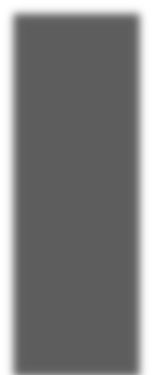 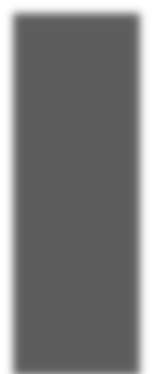 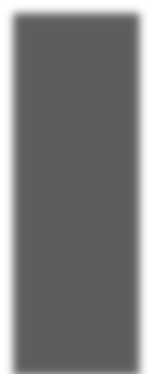 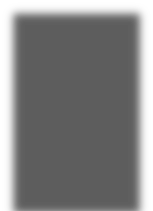 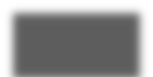 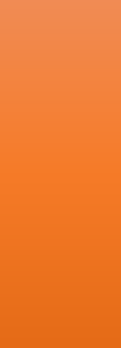 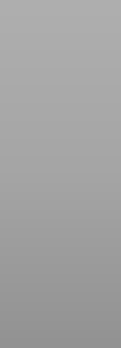 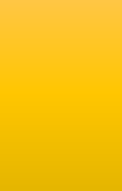 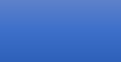 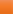 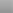 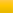 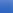 Оценка системы управления организациейОрганы управления, действующие в ГБОУШИ «Аланская гимназия»Для осуществления учебно-методической работы в гимназии создано и успешно работает методическое объединение педагогов начального образования.В целях учета мнения обучающихся и родителей (законных представителей) несовершеннолетних обучающихся в школе действуют Совет родителей.По итогам 2021 года система управления школой оценивается как эффективная, позволяющая учесть мнение работников и всех участников образовательных отношений.Оценка содержания и качества подготовки обучающихсяПриведенная	статистика	показывает,	что	стабильно	растет	количество обучающихся гимназии.Обучающихся с ОВЗ и инвалидностью в 2021 году в школе двое: Басиев Георгий Витальевич - ученик 2 «А» класса;Джаджиев Артур Ромеович - ученик 5 «А» класса.Краткий анализ динамики результатов успеваемости и качества знанийРезультаты освоения учащимися программ начального общего образования по показателю«успеваемость» в 2021 годуЕсли сравнить результаты освоения обучающимися программ начального общего образования по показателю «успеваемость» в 2021 году с результатами освоения учащимися программ начального общего образования по показателю «успеваемость» в 2020 году, то можно отметить, что процент учащихся, окончивших на «4» и «5»  вырос на 10 процентов (в 2020 был 40%, а в 2021- 50%), хотя процент учащихся, окончивших на «5», снизился на 0,8 процента.  Процент неуспевающих по школе, по сравнению с прошлым 2020 годом остался прежним- 1,3%, Достижения учащихся ГБОУШИ «Аланская гимназия» в 2021 году:Оценка организации учебного процессаОрганизация учебного процесса в ГБОУШИ «Аланская гимназия» регламентируется режимом занятий, учебным планом, календарным учебным графиком, расписанием занятий, локальными нормативными актами школы.Школа работает в режиме полного дня по пятидневной рабочей неделе с 8.00 до18.00 часов, с предоставлением услуг интерната для детей из отдаленных районов республики и детей, нуждающихся в мерах социальной поддержки. Образовательный процесс регламентирован календарным учебным графиком.В соответствии с СП 3.1/2.43598-20 и в целях эффективной организации деятельности школы, повышения личной ответственности работников и обучающихся, создания безопасных условий труда и обеспечения выполнения рекомендаций главного санитарного врача РСО-Алания А.Г. Тибилова (постановление № 12 от 18.08.2020г.) в 2021/22 учебном году Школа:Разработала графики входа учеников через два входа в учреждение;Разработала график выхода на перемены и график посещения столовой, чтобы минимизировать контакты учеников;Закрепила классы за кабинетами;Составила и утвердила графики уборки, проветривания и кварцевания кабинетов, рекреаций и спальных комнат;Закупила бесконтактные термометры, передвижные рециркуляторы , средства для антисептической обработки рук, маски медицинские, перчатки. Запасы регулярно пополняются, чтобы их хватало на два месяца.Организовала дежурство учителей в присутствии мед. работника для осуществления утренней фильтрацию учащихся и сотрудников, с обязательной термометрией и обработкой рук дезинфицирующими средствами, а так же ведением журнала термометрии для сотрудников. Для категории интернированных детей (с круглосуточным пребыванием) термометрия проводилась два раза: утром в 9.30 и вечером в 20.00. При выявлении признаков ОРВИ учащиесяся и сотрудники в школу не допускаются.Разместила на сайте школы необходимую информацию об антикоронавирусных мерах, ссылки распространяли по официальным родительским группам в WhatsApp;Оценка качества кадрового обеспеченияНа период самообследования в ГБОУШИ «Аланская гимназия» работают 48 педагогов, из них 10 – внешних совместителя.Кадровое обеспечение.В целях повышения качества образовательной деятельности в школе проводится целенаправленная кадровая политика, основная цель которой – обеспечение оптимального баланса процессов обновления и сохранения численного и качественного состава кадров в его развитии, в соответствии потребностями школы и требованиями действующего законодательства.Основные принципы кадровой политики направлены:на сохранение, укрепление и развитие кадрового потенциала;создание квалифицированного коллектива, способного работать в современных условиях;повышения уровня квалификации персонала.Оценивая кадровое обеспечение ГБОУШИ «Аланская гимназия», являющееся одним из условий, которое определяет качество подготовки обучающихся, необходимо констатировать следующее:образовательная деятельность в школе обеспечена квалифицированным педагогическим составом;в школе создана устойчивая целевая кадровая система, в которой осуществляется подготовка новых кадров из числа выпускников педагогических ВУЗов РСО-Алания; кадровый потенциал школы динамично развивается на основе целенаправленной работы по повышению квалификации педагогов. Все педагогические работники школы соответствуют квалификационным требованиям профстандарта «Педагог».В период дистанционного обучения все педагоги школы успешно применяли цифровые образовательные ресурсы, вели электронные формы документации, в том числе электронный журнал и дневники учениковОценка качества учебно-методического и библиотечно-информационного обеспеченияОбщая характеристика:объем библиотечного фонда – 3681 единица; обеспеченность учебниками и учебными пособиями – 100%; Состав фонда:Фонд библиотеки формируется за счет федерального и республиканского бюджетов. Фонд библиотеки соответствует требованиям ФГОС, учебники фонда входят в федеральный перечень, утвержденный приказом Минпросвещения России от 20.05.2020 № 254.Средний уровень посещаемости библиотеки – 15 человек в день.На официальном сайте школы есть страница библиотеки с информацией о работе и проводимых мероприятиях библиотеки школы.Оснащенность библиотеки учебными пособиями достаточная. Отсутствует финансирование библиотеки на закупку периодических изданий и обновление фонда художественной литературы.Оценка материально-технической базыМатериально-техническое обеспечение ГБОУШИ «Аланская гимназия» позволяет реализовывать в полной мере образовательные программы.   В   школе оборудованы современной мультимедийной техникой: кабинеты для начальных классов (11), компьютерный класс, медиастудия, кабинеты робототехники и шахмат. Столовая, медицинский кабинет, спортзал укомплектованы необходимым оборудованием на 94 %. Зал хореографии отвечает всем требованиям для эффективного функционирования хореографической студии. На втором этаже здания отремонтированы актовый зал и библиотека. Оснащение кабинета музыки техническими средствами и музыкальными инструментами в виде – акустической системы, фортепиано, гармони, доули, ноутбука можно считать удовлетворительным, но необходимо приобрести беспроводные микрофоны и микшер для более качественной организации работы.Для функционирования школы в режиме развития также требуется необходимо оборудовать предметные кабинеты для 5-6-х классов. Необходимо так же в ближайшее время провести капитальный ремонт спортивного зала, заменить изношенное оборудование спортивного зала и пищеблока, полнить фонд библиотеки художественной литературой и компьютерами читальный зал.Оценка функционирования внутренней системы оценки качества образованияВ школе утверждено Положение о внутренней системе оценки качества образования. По итогам оценки качества образования в 2020 году выявлено, что уровень метапредметных и сформированность личностных результатов соответствуют среднему уровню.По результатам анкетирования 2020 года выявлено, что количество родителей, которые удовлетворены общим качеством образования в школе – 92%, количество обучающихся, удовлетворенных образовательным процессом – 94%.В связи с организацией дистанционного обучения 5-х классов в 2021 году,  администрация ГБОУШИ «Аланская гимназия» выяснила технические возможности семей, а затем обеспечила детей необходимым оборудованием. В целом показатели  успеваемости остались прежними, хотя 75% опрошенных родителей считают, что переход на дистанционное образование негативно отразилось на уровне знаний школьников.Результаты анализа показателей деятельности организацииДанные приведены по состоянию на 30 декабря 2021 года.Анализ показателей указывает на то, что ГБОУШИ «Аланская гимназия» имеет достаточную инфраструктуру, которая соответствует требованиям СП2.4.3648-20 «Санитарно-эпидемиологические требования к организациям воспитания и обучения, отдыха и оздоровления детей и молодежи» и позволяет реализовывать образовательные программы в полном объеме в соответствии с ФГОС НОО.Школа укомплектована достаточным количеством педагогических и иных работников, которые имеют высокую квалификацию и регулярно проходят повышение квалификации, что позволяет обеспечивать стабильных качественных результатов образовательных достижений обучающихся.Результаты НОКО за 2021год представлены в таблице:Низкий результат по критерию 3 (Доступность услуг для инвалидов) обусловлен тем, что школа находится в Договоре пользования с МБОУ СОШ №1 г.Владикавказа.  В связи с этим,  оборудовать территорию с учетом доступности для инвалидов возможно только в соответстствии со специальным планом капитального ремонта МБОУ СОШ №1 г.Владикавказа.Наименование органаФункцииДиректорКоординирует и контролирует работу всех сотрудников школы, Осуществляет подбор, прием и расстановку кадров, утверждает штатное расписание, отчетные документы организации, осуществляет общее руководство ШколойУправляющий советРассматривает вопросы:развития образовательной организации;финансово-хозяйственной деятельности;материально-технического обеспеченияПедагогический советОсуществляет текущее руководство образовательной деятельностью Школы, в том числе рассматривает вопросы:развития образовательных услуг;регламентации образовательных отношений;разработки образовательных программ; выбора учебников, учебных пособий, средств обучения и воспитания;материально-технического обеспечения образовательного процесса;аттестации, повышения квалификации педагогических работников;координации деятельности методических объединенийОбщее собрание работниковРеализует право работников участвовать в управлении образовательной организацией, в том числе:участвовать в разработке и принятии коллективного договора, Правил трудового распорядка, изменений и дополнений к ним;принимать локальные акты, которые регламентируют деятельность образовательной организации и связаны с правами и обязанностями работников;разрешать конфликтные ситуации между работниками и администрацией образовательной организации;вносить предложения по корректировке плана мероприятий организации, совершенствованию ее работы и развитию материальной базы№ п/пПараметры статистики2017–2018уч. год2018–2019уч.год2019–2020уч.год2020–2021уч.годНа конец 2021 года1Количество детей, обучавшихсяна конец учебного года, в том числе:401001572022001– начальная школа401001572022001– основная школа---38381– средняя школа----2Количество учеников, оставленных на повторное обучение:–––––2– начальная школа–––––2– основная школа–––2– средняя школа–––––3Не получили аттестата:–––––3– об основном общем образовании–––––3– среднем общем образовании–––––4Окончили школу с аттестатом особого образца:–––––4– в основной школе–––––4– средней школе––––– ПараллельВсего  отличники  отличники  отличники хорошистыхорошистыуспевающиеуспевающие неуспевающие неуспевающие неуспевающиеСр.баллОбщий % кач. зн.Общий СОУ (%)  ПараллельВсего всего%ФИОвсего%всего%всего%ФИОСр.баллОбщий % кач. зн.Общий СОУ (%) 3-æ17211,76Дауева А.Токаева М.529,411058,82004,341,1878,463-а1915,26Хосроева С.1473,68421,06004,578,9584,543-б1915,26Макиева Д.1368,42526,32004,573,6884,653 Параллель5547,433257,171935,4004,465,4582,554-a1700847,05741,17211,76Болатаев Г.Гогичаев А.4,347,0676,394-æ1815,56Гегуев А.527,781266,67004,533,3381,634-б19315,79Абоев З.Газзаева М.Солтанов А.1052,63631,58004,668,4284,934 Параллель5447,122342,492546,4723,924,45080,98Начальное общее образование1675-æ18211,11Доева В.Кайтукова А.316,671372,22004,127,7872,15-а20210Басиева С.Джиоев Т.5251365004,23574,055 Параллель38410,56820,842668,61004,231,5873,07Основное общее образование38410,56820,842668,61004,231,5873,07Школа147 12 8 63 43 70 48 2 1№Ф.И.ОКлассНазваниеУровеньСтатусБитаров Сослан2 «А»Шахматный фестиваль «Владикавказская весна»Республиканский призерЗекеев Александр2 «А»Шахматный фестиваль «Владикавказская весна»РеспубликанскийПризер Цакоева Кира 4 «А»XVIII Республиканский конкурс молодых исследователей «Ступень в науку»Республиканский победительСаидов Шамиль 4 «А»Республиканский конкурс чтецов при ГБОУ ВО СОГПИ «Мы разные , но равные»Республиканский Победитель Дауева Алина 2 «Æ»Республиканский конкурс чтецов при ГБОУ ВО СОГПИ «Мы разные, но равные»Республиканский Победитель Гаглоев Ахсар3 «А»Республиканский конкурс чтецов при ГБОУ ВО СОГПИ «Мы разные , но равные»Республиканский Победитель Кулова Дзерасса 4 «А»Республиканский конкурс чтецов при ГБОУ ВО СОГПИ «Мы разные , но равные»Республиканский Победитель Фарниев Сармат 3 «Б»Республиканский конкурс чтецов при ГБОУ ВО СОГПИ «Мы разные , но равные»Республиканский Победитель Мамиева Диана1 «А»Региональный фестиваль «Берега дружбы»региональныйпризерШавлохова Ксения 3 «А»Региональный фестиваль «Берега дружбы»региональныйпобедительДзасохова Тамара  3 «А»Региональный фестиваль «Берега дружбы»региональныйпобедительТедеты Мария 3 «А»Региональный фестиваль «Берега дружбы»региональныйпобедительБулконова Ариана3 «Æ»Региональный фестиваль «Берега дружбы»региональныйпобедительБагаев Джамболат3 «Æ»Региональный фестиваль «Берега дружбы»региональныйпобедительБоциев Вадим3 «Æ»Региональный фестиваль «Берега дружбы»региональныйпризерАладжикова Ангелина 4 «А» Международный фестиваль «Шемякинская весна»региональныйпризерДжиоев Тамерлан4 «А»XV региональный конкурс исследовательских работ и проектов младших школьников и дошкольников «Я познаю мир»региональныйПризер Цгоев Ахсартаг3 «Б»XV региональный конкурс исследовательских работ и проектов младших школьников и дошкольников «Я познаю мир»региональныйПризер Цакоева Кира4 «А»XV региональный конкурс исследовательских работ и проектов младших школьников и дошкольников «Я познаю мир»региональныйПризер Борукаева София 4 «Æ»XV региональный конкурс исследовательских работ и проектов младших школьников и дошкольников «Я познаю мир»региональныйПризер Кабулова Валерия 3 «А»XV региональный конкурс исследовательских работ и проектов младших школьников и дошкольников «Я познаю мир»региональныйПризер Гуриева Алима4 «Æ»XV региональный конкурс исследовательских работ и проектов младших школьников и дошкольников «Я познаю мир»региональныйПризер Дзобаева Тамира3 «А»XV региональный конкурс исследовательских работ и проектов младших школьников и дошкольников «Я познаю мир»региональныйПризер Кайтуков Чермен3 «Æ»Конкурс «Каллиграф»ШкольныйпобедительЖажиева Самира 3 «Æ»Конкурс «Каллиграф»ШкольныйпобедительБулконова Арианна3 «Æ»Конкурс «Каллиграф»ШкольныйпризерЦгоев Мирон1 «А»Конкурс «Каллиграф»ШкольныйпобедительХаребов Хетаг1 «А»Конкурс «Каллиграф»ШкольныйпризерЗангиева Камилла1 «А»Конкурс «Каллиграф»ШкольныйпризерГазданов Азамат2 «Æ»Конкурс «Каллиграф»ШкольныйпобедительГуриев Рамон2 «Æ»Конкурс «Каллиграф»ШкольныйпризерТокаева Маргарита 2 «Æ»Конкурс «Каллиграф»ШкольныйпризерДауева Алина2 «Æ»Конкурс «Каллиграф»ШкольныйпризерБасиева Салима 4 «А»Конкурс «Каллиграф»ШкольныйпризерБулконова Арианна3 «Æ»Конкурс чтецов «Живая классика»ШкольныйпризерМакиева мадина 1 «А»Конкурс чтецов «Живая классика»ШкольныйпобедительГутиев Тимур3 «Æ»Конкурс чтецов «Куыд уарзын дæ, мæ мадæлон æвзаг»школьныйпризерХаребова Элина3 «Æ»Конкурс чтецов «Куыд уарзын дæ, мæ мадæлон æвзаг»школьныйпризерПхалагов Давид3 «Æ»Конкурс чтецов «Куыд уарзын дæ, мæ мадæлон æвзаг»школьныйпризерМакиева Мадина1 «А»Конкурс чтецов «Куыд уарзын дæ, мæ мадæлон æвзаг»школьныйпризерЦгоев Мирон 1 «А»Конкурс чтецов «Куыд уарзын дæ, мæ мадæлон æвзаг»школьныйпобедительДогузова Амина 3 «Б»Конкурс чтецов «Куыд уарзын дæ, мæ мадæлон æвзаг»школьныйпризерГагиев Заур3 «Б»Конкурс чтецов «Куыд уарзын дæ, мæ мадæлон æвзаг»школьныйпризерДауев Алан2 «Æ»Конкурс чтецов «Куыд уарзын дæ, мæ мадæлон æвзаг»школьныйпобедительКусаев Марат3 «Æ»XIII Международная научная конференция «По ступенькам науки – в будущее!»Республиканский призерБулконова Арианна3 «Æ»XIII Международная научная конференция «По ступенькам науки – в будущее!»Республиканский призерКачмазов Георгий3 «Æ»XIII Международная научная конференция «По ступенькам науки – в будущее!»Республиканский призерГутиев Тимур3 «Æ»XIII Международная научная конференция «По ступенькам науки – в будущее!»Республиканский призерСолтанов Азамат3 «Б»XIII Международная научная конференция «По ступенькам науки – в будущее!»Республиканский победительЦараева Роксалана3 «Б»XIII Международная научная конференция «По ступенькам науки – в будущее!»Республиканский призерБасиева Салима4 «А»XIII Международная научная конференция «По ступенькам науки – в будущее!»Республиканский победительБасиева Салима 4 «А»Международный игровой конкурс по английскому языку «British bulldog»Международнвый призерХаребова Элина4 «Æ»Конкурс чтецов «Нæ алфамбылай дуне»Школьный ПобедительБоциев Вадим4 «Æ»Конкурс чтецов «Нæ алфамбылай дуне»Школьный призерЦгоев Мирон 2 «А»Конкурс чтецов «Аив дзырды дæсны»школьныйпризерБулконова Арианна4 «Æ»Конкурс чтецов «Аив дзырды дæсны»школьныйпризерКусаев Марат4 «Æ»Конкурс чтецов «Аив дзырды дæсны»школьныйпризерДогузова Амина 4 «Б»Конкурс чтецов «Аив дзырды дæсны»школьныйпризерГагиев Заур4 «Б»Конкурс чтецов «Аив дзырды дæсны»школьныйпризерЦараева Роксалана4 «Б»Конкурс чтецов «Аив дзырды дæсны»школьныйпобедительАбоев Заур4 «Б»Конкурс чтецов «Аив дзырды дæсны»школьныйпобедительЦуциева Кира 1 «А»XII Республиканский конкурс осетинской песни «Свирель Ацамаза»РеспубликанскийпризерАладжикова Ангелина 5 «А»Международный краеведческий конкурс «Люблю тебя, мой край родной»Международный призерЧочиев Алан5 «А»Региональный конкурс детского рисунка «Открытка для мамы»Региональный победительЦараева РоксаланаРеспубликанский конкурс чтецов «Ирон æвзаг – нæ фидæн»Республиканский  призерЦгоев Мирон 2 «А»Республиканский конкурс чтецов «Ирон фæндыр»Республиканский призерКачмазов Георгий 4 «Æ»Республиканский конкурс чтецов «Ирон фæндыр»Республиканский призерАбоев Заурбек4 «Б»Республиканский конкурс чтецов «Ирон фæндыр»Республиканский победительЦараева Роксалана 4 «Б»Республиканский конкурс чтецов «Ирон фæндыр»Республиканский призерГодКол-во педагоговСред. возраст
педагоговОбразованиеОбразованиеОбразованиеКатегорияКатегорияУчаствовали в профессиональных конкурсахПрошли курсы повышения квалификацииМолодых специалистовГодКол-во педагоговСред. возраст
педагоговВысшееСредне-спец.СреднееВысшаяIУчаствовали в профессиональных конкурсахПрошли курсы повышения квалификацииМолодых специалистов202048413378311313№Вид литературыКоличество единиц в фонде1Учебная38432Методическая713Художественная3444Справочная65ПоказателиЕдиница измеренияКоличествоОбразовательная деятельностьОбразовательная деятельностьОбразовательная деятельностьОбщая численность учащихсячеловек249Численность учащихся по образовательной программе начального общего образованиячеловек211Численность учащихся по образовательной программе основного общего образованиячеловек-38Численность учащихся по образовательной программе среднего общего образованиячеловек-Численность (удельный вес) учащихся, успевающих на «4» и «5» по результатам промежуточной аттестации, от общей численности обучающихсячеловек (процент)51(34%)Средний балл ГИА выпускников 9 класса по русскому языкубалл-Средний балл ГИА выпускников 9 класса по математикебалл-Средний балл ЕГЭ выпускников 11 класса по русскому языкубалл-Средний балл ЕГЭ выпускников 11 класса по математикебалл-Численность (удельный вес) выпускников 9 класса, которые получили неудовлетворительные результаты на ГИА по русскому языку, от общей численности выпускников 9 классачеловек (процент)-Численность (удельный вес) выпускников 9 класса, которые получили неудовлетворительные результаты на ГИА по математике, от общей численности выпускников 9 классачеловек (процент)-Численность (удельный вес) выпускников 11 класса, которые получили результаты ниже установленного минимального количества баллов ЕГЭ по русскому языку, от общей численности выпускников 11 классачеловек (процент)-Численность (удельный вес) выпускников 11 класса, которые получили результаты ниже установленного минимального количества баллов ЕГЭ по математике, от общей численностивыпускников 11 классачеловек (процент)-Численность (удельный вес) выпускников 9 класса, которые не получили аттестаты, от общей численности выпускников 9 классачеловек (процент)-Численность (удельный вес) выпускников 11 класса, которые не получили аттестаты, от общей численности выпускников 11 классачеловек (процент)-Численность (удельный вес) выпускников 9 класса, которые получили аттестаты с отличием, от общей численности выпускников 9 классачеловек (процент)-Численность (удельный вес) выпускников 11 класса, которые получили аттестаты с отличием, от общей численности выпускников 11 классачеловек (процент)-Численность (удельный вес) учащихся, которые принимали участие в олимпиадах, смотрах, конкурсах, от общей численности обучающихсячеловек (процент)102(41%)Численность (удельный вес) учащихся – победителей и призеров олимпиад, смотров, конкурсов от общей численности обучающихся, в том числе:69 (27%)− регионального уровня37(14%)− федерального уровня0(0%)− международного уровня2 (0,8%)Численность (удельный вес) учащихся по программам с углубленным изучением отдельных учебных предметов от общей численности обучающихсячеловек (процент)0 (0%)Численность (удельный вес) учащихся по программам профильного обучения от общей численности обучающихсячеловек (процент)0 (0%)Численность (удельный вес) учащихся по программам с применением дистанционных образовательных технологий, электронного обучения от общей численности обучающихсячеловек (процент)0 (0%)Численность (удельный вес) учащихся в рамках сетевой формы реализации образовательных программ от общей численности обучающихсячеловек (процент)0 (0%)Общая численность педработников, в том числе количество педработников:человек33− с высшим образованиемчеловек33− высшим педагог ическим образованиемчеловек27− средним профессиональным образованиемчеловек7− средним профессиональным педагогическим образованиемчеловек6Численность (удельный вес) педработников с квалификационной категорией от общей численности таких работник ов, в том числе:человек (процент)3 (6%)− с высшейчеловек (процент)3 (6%)− первойчеловек (процент)1(2%)Численность (удельный вес) педработников от общей численности таких работников с педагогическим стажем:человек (процент)24 (50%)− до 5 летчеловек (процент)24 (50%)− больше 30 летчеловек (процент)2 (4%)Численность (удельный вес) педработников от общей численности       таких работников в возрасте:человек (процент)34 (70%)− до 30 летчеловек (процент)34 (70%)− от 55 летчеловек (процент)3 (6%)Численность (удельный вес) педагогических и административно- хозяйственных работников, которые за последние 5 лет прошлиповышение квалификации или профессиональную переподготовку, от общей численности таких работниковчеловек (процент)24 (50%)ИнфраструктураИнфраструктураИнфраструктураКоличество компьютеров в расчете на одного учащегосяединиц0,34Количество экземпляров учебной и учебно-методической литературы от общего количества единиц библиотечного фонда в расчете на одного учащегосяединиц16Наличие в школе системы электронного документооборотада/нетДаНаличие в школе читального зала библиотеки, в том числе наличие в ней:да/нетДа− рабочих мест для работы на компьютере или ноутбукеда/нет-− медиатеки-− средств сканирования и распознавания текста-− выхода в интернет с библиотечных компьютеров-− системы контроля распечатки материалов-Численность (удельный вес) обучающихся, которые могут пользоваться широкополосным интернетом не менее 2 Мб/с, от общей численности обучающихсячеловек (процент)-Общая площадь помещений для образовательного процесса в расчете на одного обучающегосякв. м2.5№КритерииРезультат%1Открытость и доступность информации об организации80,582Комфортность условий предоставления услуг99,063Доступность услуг для инвалидов21,004Доброжелательность, вежливость работников организации 87,505Удовлетворенность условиями оказания услуг99,816Показатель оценки качества по организации в целом 77,59